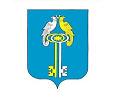            В соответствии со статьей 47.2 Бюджетного кодекса Российской Федерации, пунктом 3 постановления Правительства Российской Федерации от 6 мая 2016 г. № 393 «Об общих требованиях к порядку принятия решений о признании безнадежной к взысканию задолженности по платежам в бюджеты бюджетной системы Российской Федерации» администрация Чичканского сельского поселения Комсомольского района Чувашской Республики п о с т а н о в л я е т:          1. Утвердить прилагаемый Порядок принятия администрацией Чичканского сельского поселения Комсомольского района Чувашской Республики решений о признании безнадежной к взысканию задолженности по платежам в бюджет Чичканского сельского поселения Комсомольского района Чувашской Республики.         2. Контроль за исполнением настоящего постановления оставляю за собой.Порядок
принятия администрацией  Чичканского сельского  поселенияКомсомольского района Чувашской Республики решений о признании безнадежной к взысканию задолженности по платежам в бюджет  сельского поселения Комсомольского района Чувашской Республики1. Настоящий Порядок определяет правила принятия администрацией Чичканского сельского поселения Комсомольского района Чувашской Республики (далее - администратор доходов бюджета) решений о признании безнадежной к взысканию задолженности по платежам в  бюджет Чичканского сельского поселения Комсомольского района Чувашской Республики (далее - бюджет) в соответствии со статьей 47.2 Бюджетного кодекса Российской Федерации, Общими требованиями к порядку принятия решений о признании безнадежной к взысканию задолженности по платежам в бюджеты бюджетной системы Российской Федерации, утвержденными постановлением Правительства Российской Федерации от 6 мая 2016 г. № 393.            2. Платежи в бюджет, не уплаченные в установленный срок (задолженность по платежам в бюджет), признаются в соответствии со статьей 47.2 Бюджетного кодекса Российской Федерации безнадежными к взысканию в случае:           а) смерти физического лица - плательщика платежей в бюджет или объявления его умершим в порядке, установленном гражданским процессуальным законодательством Российской Федерации;         б) признания банкротом индивидуального предпринимателя - плательщика платежей в бюджет в соответствии с Федеральным законом от 26 октября 2002 г. № 127-ФЗ «О несостоятельности (банкротстве)»  - в части задолженности по платежам в бюджет, не погашенной по причине недостаточности имущества должника;         в) признания банкротом гражданина, не являющегося индивидуальным предпринимателем, в соответствии с Федеральным законом от 26 октября 2002 года № 127-ФЗ «О несостоятельности (банкротстве)» - в части задолженности по платежам в бюджет, не погашенной после завершения расчетов с кредиторами в соответствии с указанным Федеральным законом;        г) ликвидации организации - плательщика платежей в бюджет в части задолженности по платежам в бюджет, не погашенной по причине недостаточности имущества организации и (или) невозможности их погашения учредителями (участниками) указанной организации в пределах и порядке, которые установлены законодательством Российской Федерации;        д) применения актов об амнистии или о помиловании в отношении осужденных к наказанию в виде штрафа или принятия судом решения, в соответствии с которым администратор доходов бюджета утрачивает возможность взыскания задолженности по платежам в бюджет;        е) вынесения судебным приставом-исполнителем постановления об окончании исполнительного производства и о возвращении взыскателю исполнительного документа по основанию, предусмотренному пунктами 3 и 4 части 1 статьи 46 Федерального закона от 2 октября 2007 г. № 229-ФЗ «Об исполнительном производстве» (далее - Федеральный закон № 229-ФЗ), если с даты образования задолженности по платежам в бюджет прошло более пяти лет, в следующих случаях:размер задолженности не превышает размера требований к должнику, установленного законодательством Российской Федерации о несостоятельности (банкротстве) для возбуждения производства по делу о банкротстве;судом возвращено заявление о признании плательщика платежей в бюджет банкротом или прекращено производство по делу о банкротстве в связи с отсутствием средств, достаточных для возмещения судебных расходов на проведение процедур, применяемых в деле о банкротстве;       ж) исключения юридического лица по решению регистрирующего органа из единого государственного реестра юридических лиц и наличия ранее вынесенного судебным приставом-исполнителем постановления об окончании исполнительного производства в связи с возвращением взыскателю исполнительного документа по основанию, предусмотренному пунктом 3 или 4 части 1 статьи 46 Федерального закона № 229-ФЗ, - в части задолженности по платежам в бюджет, не погашенной по причине недостаточности имущества организации и невозможности ее погашения учредителями (участниками) указанной организации в случаях, предусмотренных законодательством Российской Федерации. В случае признания решения регистрирующего органа об исключении юридического лица из единого государственного реестра юридических лиц в соответствии с Федеральным законом от 8 августа 2001 года № 129-ФЗ «О государственной регистрации юридических лиц и индивидуальных предпринимателей» недействительным задолженность по платежам в бюджет, ранее признанная безнадежной к взысканию в соответствии с настоящим подпунктом, подлежит восстановлению в бюджетном (бухгалтерском) учете.       Наряду со случаями, предусмотренными настоящим пунктом, неуплаченные административные штрафы признаются безнадежными к взысканию, если судьей, органом, должностным лицом, вынесшими постановление о назначении административного наказания, в случаях, предусмотренных Кодексом Российской Федерации об административных правонарушениях, вынесено постановление о прекращении исполнения постановления о назначении административного наказания.       3. Решение о признании безнадежной к взысканию задолженности по платежам в бюджет принимается администратором доходов бюджета на основании следующих документов, подтверждающих обстоятельства, предусмотренные пунктами 2 и 3 настоящего Порядка:       а) выписки из отчетности администратора доходов бюджета об учитываемых суммах задолженности по уплате платежей в бюджет;       б) справки администратора доходов бюджета о принятых мерах по обеспечению взыскания задолженности по платежам в бюджет;       в) документа, подтверждающего случаи признания безнадежной к взысканию задолженности по платежам в бюджет, в том числе:документа, свидетельствующего о смерти физического лица - плательщика платежей в бюджет, или подтверждающего факт объявления его умершим;документа, содержащего сведения из Единого государственного реестра индивидуальных предпринимателей о прекращении деятельности вследствие признания банкротом индивидуального предпринимателя - плательщика платежей в бюджет, из Единого государственного реестра юридических лиц о прекращении деятельности в связи с ликвидацией организации - плательщика платежей в бюджет;судебного акта, в соответствии с которым администратор доходов бюджета утрачивает возможность взыскания задолженности по платежам в бюджет в связи с истечением установленного срока ее взыскания (срока исковой давности), в том числе определения суда об отказе в восстановлении пропущенного срока подачи в суд заявления о взыскании задолженности по платежам в бюджет;постановления судебного пристава-исполнителя об окончании исполнительного производства при возврате взыскателю исполнительного документа по основаниям, предусмотренным пунктами 3 и 4 части 1 статьи 46 Федерального закона № 229-ФЗ.       4. После поступления документов, указанных в пункте 3 настоящего Порядка, администратор доходов бюджета выявляет наличие задолженности по платежам в бюджет и направляет данные документы на рассмотрение созданной администратором доходов бюджета на постоянной основе комиссии по поступлению и выбытию активов (далее - комиссия) в целях подготовки решения о признании безнадежной к взысканию задолженности по платежам в бюджет.       5. Комиссией в течение 10 рабочих дней с момента представления проводится проверка документов на соответствие пунктам 2 и 3 настоящего Порядка.По результатам рассмотрения и проверки документов комиссией в течение 5 рабочих дней подготавливается проект решения о признании безнадежной к взысканию задолженности по платежам в бюджет.       6. Решение о признании безнадежной к взысканию задолженности по платежам в бюджет оформляется актом, содержащим следующую информацию:       а) полное наименование организации (фамилия, имя, отчество физического лица);       б) идентификационный номер налогоплательщика, основной государственный регистрационный номер, код причины постановки на учет налогоплательщика организации (идентификационный номер налогоплательщика физического лица);       в) сведения о платеже, по которому возникла задолженность;       г) код классификации доходов бюджетов Российской Федерации, по которому учитывается задолженность по платежам в бюджет, его наименование;      д) сумма задолженности по платежам в бюджет;       е) сумма задолженности по пеням и штрафам по соответствующим платежам в бюджет;      ж) дата принятия решения о признании безнадежной к взысканию задолженности по платежам в бюджет;      з) подписи членов комиссии.      7. Оформленный комиссией акт о признании безнадежной к взысканию задолженности по платежам в бюджеты бюджетной системы Российской Федерации утверждается руководителем администратора доходов бюджета.      8. На основании акта в течение 5 рабочих дней производится списание задолженности с балансового учета.ЧĂВАШ  РЕСПУБЛИКИ КОМСОМОЛЬСКИЙ  РАЙОНĚ ЧУВАШСКАЯ РЕСПУБЛИКА   КОМСОМОЛЬСКИЙ РАЙОН  ЧĂВАШ  РЕСПУБЛИКИ КОМСОМОЛЬСКИЙ  РАЙОНĚ АДМИНИСТРАЦИЯЧИЧКАНСКОГО  СЕЛЬСКОГОПОСЕЛЕНИЯ ПОСТАНОВЛЕНИЕ«06» июля 2020г. №33село ЧурачикиЧЕЧКЕН  ЯЛ ПОСЕЛЕНИЙЕН АДМИНИСТРАЦИЙĚ ЙЫШĂНУиюлĕн 06-мĕшĕ 2020ç. №33 Аслă Чурачăк ялěАДМИНИСТРАЦИЯЧИЧКАНСКОГО  СЕЛЬСКОГОПОСЕЛЕНИЯ ПОСТАНОВЛЕНИЕ«06» июля 2020г. №33село ЧурачикиОб утверждении Порядка принятия  администрацией Чичканского сельского поселения Комсомольского района Чувашской Республики решений о признании безнадежной к взысканию задолженности по платежам в бюджет Чичканского сельского поселения Комсомольского района Чувашской РеспубликиГлава Чичканского сельского поселения                                                                   Лукиянов Ю.Г.